Klasa III Au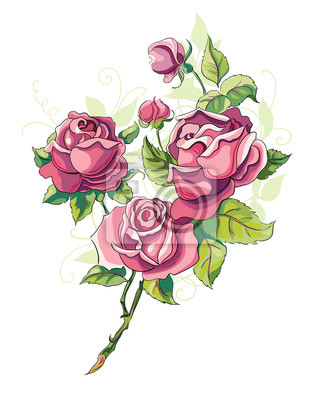 poniedziałek, 11.05.2020r.  „Swobodny tekst”           Pytania kluczowe na dziś to:• Co mogę powiedzieć o moim ulubionym kwiatku?• Które z posiadanych umiejętności matematycznych wykorzystuję w życiu najczęściej?Edukacja polonistyczna:1.Dzisiaj spróbuj napisać w zeszycie w linie krótki tekst o Twoim ulubionym kwiatku. Jak    wygląda? Czy jest mały  czy raczej duży? Jaki ma kolor? Jaki kształt pąków i kwiatów? Jak    wyglądają jego listki? Czy ma kolce? Gdzie rośnie? Dlaczego go lubisz?    Możesz zacząć od słów:	Moim ulubionym kwiatem jest ...Edukacja plastyczna:2. Na kartce z bloku rysunkowego wykonaj swój kwiat dowolną techniką. Możesz skorzystać z tych pomysłów: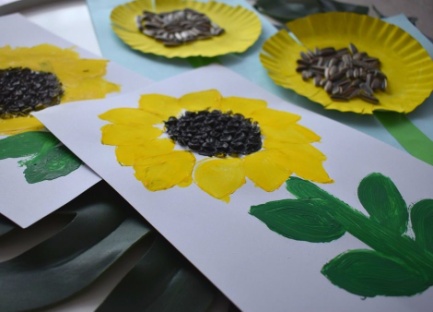 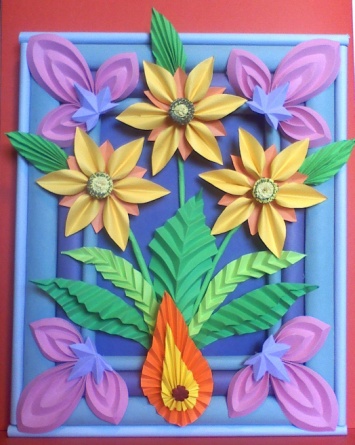 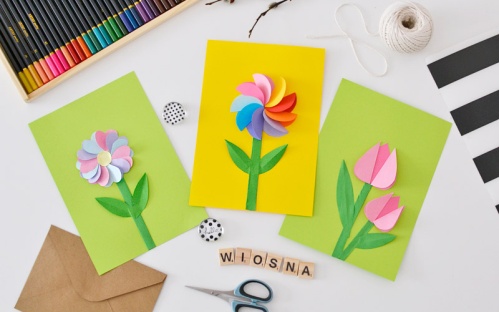 Edukacja matematyczna:3. Wykonaj zadania 1, 2 i 3 w podręczniku mat. – przyr. na str. 52.Religia:Szczęść Boże.Miłego oglądania. Pozdrawiam Was.https://www.youtube.com/watch?v=vMMAG8O8DikTrening:Witam Was drogie dzieci! Dzisiaj koszykówka! https://youtu.be/jKgVUlgTjycRozciąganie w koszykówce jest bardzo ważne. Powodzeniap.RolettaKochani! Rozpoczynamy nowy tydzień pracy. Życzę Wam dużo sił, zapału i chęci. Pracujecie bardzo ładnie. Jestem z Was dumna! 